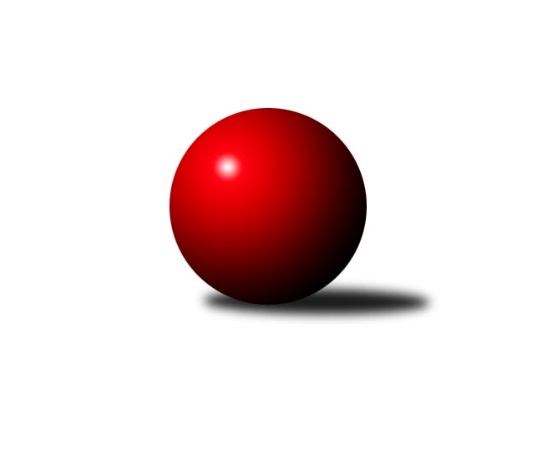 Č.2Ročník 2020/2021	27.9.2020Nejlepšího výkonu v tomto kole: 2639 dosáhlo družstvo: TJ Sokol Bohumín ˝C˝Krajský přebor MS 2020/2021Výsledky 2. kolaSouhrnný přehled výsledků:KK Lipník nad Bečvou ˝A˝	- TJ Spartak Bílovec ˝A˝	1:7	2390:2471	3.0:9.0	26.9.TJ Nový Jičín ˝A˝	- TJ Unie Hlubina ˝D˝	6:2	2415:2291	9.0:3.0	26.9.TJ VOKD Poruba ˝B˝	- TJ Horní Benešov ˝D˝	3:5	2352:2417	4.0:8.0	26.9.TJ Sokol Bohumín ˝C˝	- Kuželky Horní Benešov	6:2	2639:2379	7.0:5.0	26.9.TJ Sokol Dobroslavice ˝A˝	- TJ Unie Hlubina ˝B˝		dohrávka		30.9.Tabulka družstev:	1.	TJ Horní Benešov ˝D˝	2	2	0	0	13.0 : 3.0 	15.0 : 9.0 	 2498	4	2.	TJ Spartak Bílovec ˝A˝	2	2	0	0	13.0 : 3.0 	15.0 : 9.0 	 2470	4	3.	TJ Unie Hlubina ˝B˝	1	1	0	0	7.0 : 1.0 	8.0 : 4.0 	 2563	2	4.	TJ Sokol Dobroslavice ˝A˝	1	1	0	0	6.0 : 2.0 	6.0 : 6.0 	 2477	2	5.	TJ VOKD Poruba ˝B˝	2	1	0	1	10.0 : 6.0 	11.0 : 13.0 	 2366	2	6.	TJ Sokol Bohumín ˝C˝	2	1	0	1	8.0 : 8.0 	13.0 : 11.0 	 2489	2	7.	TJ Nový Jičín ˝A˝	2	1	0	1	7.0 : 9.0 	14.0 : 10.0 	 2335	2	8.	Kuželky Horní Benešov	2	0	0	2	4.0 : 12.0 	11.0 : 13.0 	 2406	0	9.	TJ Unie Hlubina ˝D˝	2	0	0	2	3.0 : 13.0 	7.0 : 17.0 	 2368	0	10.	KK Lipník nad Bečvou ˝A˝	2	0	0	2	1.0 : 15.0 	8.0 : 16.0 	 2392	0Podrobné výsledky kola:	 KK Lipník nad Bečvou ˝A˝	2390	1:7	2471	TJ Spartak Bílovec ˝A˝	Jaroslav Koppa	 	 211 	 197 		408 	 0:2 	 424 	 	214 	 210		Tomáš Binar	Zdeněk Khol	 	 165 	 193 		358 	 0:2 	 432 	 	232 	 200		Přemysl Horák	Eva Hradilová	 	 196 	 210 		406 	 1:1 	 409 	 	204 	 205		David Binar	Jiří Kolář	 	 219 	 186 		405 	 1:1 	 378 	 	181 	 197		Antonín Fabík	Michal Mainuš	 	 198 	 207 		405 	 0:2 	 408 	 	200 	 208		Vladimír Štacha	Petr Hendrych	 	 208 	 200 		408 	 1:1 	 420 	 	204 	 216		Michal Kudelarozhodčí: Nejlepší výkon utkání: 432 - Přemysl Horák	 TJ Nový Jičín ˝A˝	2415	6:2	2291	TJ Unie Hlubina ˝D˝	Libor Jurečka	 	 177 	 184 		361 	 0:2 	 396 	 	197 	 199		Libor Pšenica	Petr Hrňa	 	 206 	 227 		433 	 2:0 	 352 	 	180 	 172		František Sedláček	Radek Škarka	 	 207 	 210 		417 	 2:0 	 375 	 	201 	 174		Jiří Břeska	Radek Chovanec	 	 215 	 197 		412 	 2:0 	 379 	 	188 	 191		Jaroslav Kecskés	Jan Pospěch	 	 210 	 203 		413 	 2:0 	 386 	 	195 	 191		Alena Koběrová	Jiří Petr	 	 183 	 196 		379 	 1:1 	 403 	 	208 	 195		František Olivarozhodčí: Jan PospěchNejlepší výkon utkání: 433 - Petr Hrňa	 TJ VOKD Poruba ˝B˝	2352	3:5	2417	TJ Horní Benešov ˝D˝	Radim Bezruč	 	 219 	 181 		400 	 1:1 	 394 	 	192 	 202		Michal Blažek *1	Rostislav Sabela	 	 195 	 196 		391 	 0:2 	 423 	 	210 	 213		Petr Rak	David Stareček	 	 204 	 221 		425 	 2:0 	 397 	 	191 	 206		Zdeněk Žanda	Jiří Adamus	 	 183 	 190 		373 	 0:2 	 423 	 	207 	 216		Jaromír Hendrych	Zdeněk Mžik	 	 215 	 205 		420 	 1:1 	 392 	 	184 	 208		Martin Švrčina	Zdeněk Hebda	 	 167 	 176 		343 	 0:2 	 388 	 	193 	 195		Zdeněk Smržarozhodčí: vedoucí družstevstřídání: *1 od 40. hodu Zdeněk KmentNejlepší výkon utkání: 425 - David Stareček	 TJ Sokol Bohumín ˝C˝	2639	6:2	2379	Kuželky Horní Benešov	Jozef Kuzma	 	 257 	 225 		482 	 2:0 	 381 	 	185 	 196		Jaromír Martiník	Jan Stuś	 	 204 	 205 		409 	 0:2 	 431 	 	216 	 215		Miroslav Procházka	Pavel Plaček	 	 249 	 199 		448 	 1:1 	 419 	 	209 	 210		Jiří Jedlička	Jaroslav Klus	 	 226 	 232 		458 	 2:0 	 345 	 	173 	 172		David Schiedek	Václav Kladiva	 	 176 	 210 		386 	 0:2 	 432 	 	219 	 213		Petr Vaněk	Alfréd Hermann	 	 240 	 216 		456 	 2:0 	 371 	 	174 	 197		Martin Korabarozhodčí: Nejlepší výkon utkání: 482 - Jozef KuzmaPořadí jednotlivců:	jméno hráče	družstvo	celkem	plné	dorážka	chyby	poměr kuž.	Maximum	1.	Václav Rábl 	TJ Unie Hlubina ˝B˝	469.00	328.0	141.0	6.0	1/1	(469)	2.	Ivo Kovařík 	TJ Sokol Dobroslavice ˝A˝	457.00	315.0	142.0	4.0	1/1	(457)	3.	Petr Číž 	TJ Sokol Dobroslavice ˝A˝	450.00	309.0	141.0	5.0	1/1	(450)	4.	Petr Chodura 	TJ Unie Hlubina ˝B˝	437.00	288.0	149.0	1.0	1/1	(437)	5.	Jozef Kuzma 	TJ Sokol Bohumín ˝C˝	437.00	291.0	146.0	7.5	2/2	(482)	6.	Rudolf Riezner 	TJ Unie Hlubina ˝B˝	436.00	313.0	123.0	5.0	1/1	(436)	7.	Jaroslav Klus 	TJ Sokol Bohumín ˝C˝	435.50	283.5	152.0	4.0	2/2	(458)	8.	Karel Ridl 	TJ Sokol Dobroslavice ˝A˝	435.00	310.0	125.0	9.0	1/1	(435)	9.	Pavel Plaček 	TJ Sokol Bohumín ˝C˝	433.50	309.5	124.0	7.5	2/2	(448)	10.	Michal Babinec 	TJ Unie Hlubina ˝B˝	433.00	277.0	156.0	2.0	1/1	(433)	11.	Petr Vaněk 	Kuželky Horní Benešov	432.00	310.0	122.0	6.5	2/2	(432)	12.	Jaromír Hendrych 	TJ Horní Benešov ˝D˝	429.50	294.0	135.5	8.5	2/2	(436)	13.	Michal Kudela 	TJ Spartak Bílovec ˝A˝	429.00	308.0	121.0	7.0	2/2	(438)	14.	Vladimír Štacha 	TJ Spartak Bílovec ˝A˝	425.00	299.5	125.5	7.0	2/2	(442)	15.	Miroslav Procházka 	Kuželky Horní Benešov	423.00	296.0	127.0	10.0	2/2	(431)	16.	Petr Rak 	TJ Horní Benešov ˝D˝	422.00	298.5	123.5	8.5	2/2	(423)	17.	Zdeněk Smrža 	TJ Horní Benešov ˝D˝	420.50	276.0	144.5	5.5	2/2	(453)	18.	David Stareček 	TJ VOKD Poruba ˝B˝	420.00	291.0	129.0	10.5	1/1	(425)	19.	František Oliva 	TJ Unie Hlubina ˝D˝	417.50	279.0	138.5	1.5	2/2	(432)	20.	Tomáš Binar 	TJ Spartak Bílovec ˝A˝	416.00	291.0	125.0	3.5	2/2	(424)	21.	Jan Pospěch 	TJ Nový Jičín ˝A˝	414.50	291.5	123.0	6.5	2/2	(416)	22.	Eva Hradilová 	KK Lipník nad Bečvou ˝A˝	413.50	291.5	122.0	6.0	2/2	(421)	23.	Alfréd Hermann 	TJ Sokol Bohumín ˝C˝	413.00	298.0	115.0	13.0	2/2	(456)	24.	Michal Mainuš 	KK Lipník nad Bečvou ˝A˝	410.00	289.0	121.0	4.0	2/2	(415)	25.	Jaroslav Kecskés 	TJ Unie Hlubina ˝D˝	409.00	294.0	115.0	11.0	2/2	(439)	26.	Radim Bezruč 	TJ VOKD Poruba ˝B˝	407.50	271.5	136.0	9.0	1/1	(415)	27.	Jiří Jedlička 	Kuželky Horní Benešov	407.00	301.5	105.5	14.0	2/2	(419)	28.	David Binar 	TJ Spartak Bílovec ˝A˝	406.00	277.5	128.5	5.5	2/2	(409)	29.	Zdeněk Mžik 	TJ VOKD Poruba ˝B˝	404.00	272.5	131.5	8.0	1/1	(420)	30.	Rostislav Bareš 	TJ VOKD Poruba ˝B˝	402.00	267.0	135.0	8.0	1/1	(402)	31.	Martin Koraba 	Kuželky Horní Benešov	401.50	284.5	117.0	7.0	2/2	(432)	32.	Jaromír Martiník 	Kuželky Horní Benešov	401.50	295.5	106.0	13.5	2/2	(422)	33.	Martin Třečák 	TJ Sokol Dobroslavice ˝A˝	401.00	291.0	110.0	15.0	1/1	(401)	34.	Pavel Krompolc 	TJ Unie Hlubina ˝B˝	400.00	276.0	124.0	8.0	1/1	(400)	35.	Karel Kuchař 	TJ Sokol Dobroslavice ˝A˝	397.00	270.0	127.0	13.0	1/1	(397)	36.	Martin Švrčina 	TJ Horní Benešov ˝D˝	396.00	285.5	110.5	13.5	2/2	(400)	37.	Radek Škarka 	TJ Nový Jičín ˝A˝	394.00	288.5	105.5	9.5	2/2	(417)	38.	Rostislav Sabela 	TJ VOKD Poruba ˝B˝	392.50	268.5	124.0	11.0	1/1	(394)	39.	Jiří Břeska 	TJ Unie Hlubina ˝D˝	388.00	278.0	110.0	9.0	2/2	(401)	40.	Roman Grüner 	TJ Unie Hlubina ˝B˝	388.00	291.0	97.0	15.0	1/1	(388)	41.	Antonín Fabík 	TJ Spartak Bílovec ˝A˝	386.50	281.0	105.5	11.5	2/2	(395)	42.	Jiří Petr 	TJ Nový Jičín ˝A˝	385.00	280.5	104.5	12.5	2/2	(391)	43.	Jiří Kolář 	KK Lipník nad Bečvou ˝A˝	380.00	259.5	120.5	10.5	2/2	(405)	44.	Václav Kladiva 	TJ Sokol Bohumín ˝C˝	379.50	273.5	106.0	9.5	2/2	(386)	45.	Radek Chovanec 	TJ Nový Jičín ˝A˝	375.50	266.5	109.0	12.5	2/2	(412)	46.	Jiří Adamus 	TJ VOKD Poruba ˝B˝	373.00	303.0	70.0	21.0	1/1	(373)	47.	Libor Jurečka 	TJ Nový Jičín ˝A˝	355.00	262.0	93.0	14.0	2/2	(361)	48.	Zdeněk Hebda 	TJ VOKD Poruba ˝B˝	354.00	259.0	95.0	15.0	1/1	(365)	49.	David Schiedek 	Kuželky Horní Benešov	341.00	251.0	90.0	15.5	2/2	(345)	50.	Lumír Kocián 	TJ Sokol Dobroslavice ˝A˝	337.00	242.0	95.0	17.0	1/1	(337)		Michal Blažek 	TJ Horní Benešov ˝D˝	436.00	313.0	123.0	12.0	1/2	(436)		Richard Štětka 	KK Lipník nad Bečvou ˝A˝	435.00	299.0	136.0	6.0	1/2	(435)		Petr Hrňa 	TJ Nový Jičín ˝A˝	433.00	293.0	140.0	4.0	1/2	(433)		David Láčík 	TJ Horní Benešov ˝D˝	433.00	300.0	133.0	8.0	1/2	(433)		Přemysl Horák 	TJ Spartak Bílovec ˝A˝	432.00	300.0	132.0	9.0	1/2	(432)		Hana Vlčková 	TJ Unie Hlubina ˝D˝	421.00	304.0	117.0	8.0	1/2	(421)		Jan Stuś 	TJ Sokol Bohumín ˝C˝	409.00	277.0	132.0	12.0	1/2	(409)		Jaroslav Koppa 	KK Lipník nad Bečvou ˝A˝	408.00	287.0	121.0	5.0	1/2	(408)		Petr Hendrych 	KK Lipník nad Bečvou ˝A˝	408.00	295.0	113.0	6.0	1/2	(408)		Radmila Pastvová 	TJ Unie Hlubina ˝D˝	399.00	285.0	114.0	8.0	1/2	(399)		Zdeněk Žanda 	TJ Horní Benešov ˝D˝	397.00	294.0	103.0	10.0	1/2	(397)		Libor Pšenica 	TJ Unie Hlubina ˝D˝	396.00	275.0	121.0	8.0	1/2	(396)		Milan Kučera 	TJ Nový Jičín ˝A˝	388.00	292.0	96.0	13.0	1/2	(388)		Ladislav Mandák 	KK Lipník nad Bečvou ˝A˝	387.00	284.0	103.0	16.0	1/2	(387)		Alena Koběrová 	TJ Unie Hlubina ˝D˝	386.00	277.0	109.0	9.0	1/2	(386)		Milan Zezulka 	TJ Spartak Bílovec ˝A˝	382.00	266.0	116.0	6.0	1/2	(382)		Michal Mainuš 	KK Lipník nad Bečvou ˝A˝	380.00	248.0	132.0	9.0	1/2	(380)		Vladimír Sládek 	TJ Sokol Bohumín ˝C˝	371.00	285.0	86.0	14.0	1/2	(371)		Zdeněk Khol 	KK Lipník nad Bečvou ˝A˝	358.00	269.0	89.0	17.0	1/2	(358)		František Tříska 	TJ Unie Hlubina ˝D˝	353.00	254.0	99.0	10.0	1/2	(353)		František Sedláček 	TJ Unie Hlubina ˝D˝	352.00	272.0	80.0	17.0	1/2	(352)Sportovně technické informace:Starty náhradníků:registrační číslo	jméno a příjmení 	datum startu 	družstvo	číslo startu24359	Přemysl Horák	26.09.2020	TJ Spartak Bílovec ˝A˝	1x24198	Michal Kudela	26.09.2020	TJ Spartak Bílovec ˝A˝	2x25961	Jiří Adamus	26.09.2020	TJ VOKD Poruba ˝B˝	1x22675	David Schiedek	26.09.2020	Kuželky Horní Benešov	2x24225	Miroslav Procházka	26.09.2020	Kuželky Horní Benešov	2x18231	Petr Vaněk	26.09.2020	Kuželky Horní Benešov	2x16506	Jaromír Martiník	26.09.2020	Kuželky Horní Benešov	2x11066	František Oliva	26.09.2020	TJ Unie Hlubina ˝D˝	2x9969	Jaroslav Koppa	26.09.2020	KK Lipník nad Bečvou ˝A˝	1x13727	Martin Koraba	26.09.2020	Kuželky Horní Benešov	2x10694	Jaroslav Kecskés	26.09.2020	TJ Unie Hlubina ˝D˝	2x6034	Zdeněk Khol	26.09.2020	KK Lipník nad Bečvou ˝A˝	1x8924	Vladimír Štacha	26.09.2020	TJ Spartak Bílovec ˝A˝	2x19925	Antonín Fabík	26.09.2020	TJ Spartak Bílovec ˝A˝	2x22382	Tomáš Binar	26.09.2020	TJ Spartak Bílovec ˝A˝	2x22383	David Binar	26.09.2020	TJ Spartak Bílovec ˝A˝	2x
Hráči dopsaní na soupisku:registrační číslo	jméno a příjmení 	datum startu 	družstvo	Program dalšího kola:3. kolo30.9.2020	st	16:00	TJ Sokol Dobroslavice ˝A˝ - TJ Unie Hlubina ˝B˝ (dohrávka z 2. kola)	10.10.2020	so	9:00	TJ Spartak Bílovec ˝A˝ - TJ VOKD Poruba ˝B˝	10.10.2020	so	9:00	TJ Unie Hlubina ˝B˝ - TJ Sokol Bohumín ˝C˝	10.10.2020	so	10:00	TJ Horní Benešov ˝D˝ - TJ Nový Jičín ˝A˝	10.10.2020	so	14:00	TJ Unie Hlubina ˝D˝ - TJ Sokol Dobroslavice ˝A˝	11.10.2020	ne	9:00	Kuželky Horní Benešov - KK Lipník nad Bečvou ˝A˝	Nejlepší šestka kola - absolutněNejlepší šestka kola - absolutněNejlepší šestka kola - absolutněNejlepší šestka kola - absolutněNejlepší šestka kola - dle průměru kuželenNejlepší šestka kola - dle průměru kuželenNejlepší šestka kola - dle průměru kuželenNejlepší šestka kola - dle průměru kuželenNejlepší šestka kola - dle průměru kuželenPočetJménoNázev týmuVýkonPočetJménoNázev týmuPrůměr (%)Výkon1xJozef KuzmaBohumín C4821xJozef KuzmaBohumín C115.274821xJaroslav KlusBohumín C4581xPetr HrňaNový Jičín A110.414331xAlfréd HermannBohumín C4561xJaroslav KlusBohumín C109.534581xPavel PlačekBohumín C4481xAlfréd HermannBohumín C109.054561xLibor VeselýDobrosl. A4351xDavid StarečekVOKD B108.494251xPetr HrňaNový Jičín A4331xJaromír HendrychHor.Beneš.D107.98423